Задание подготовлено в рамках проекта АНО «Лаборатория модернизации образовательных ресурсов» «Кадровый и учебно-методический ресурс формирования общих компетенций обучающихся по программам СПО», который реализуется  с использованием гранта Президента Российской Федерации на развитие гражданского общества, предоставленного Фондом президентских грантов.Разработчик: Яковлева Ксения Сергеевна, ГАПОУ СО «Самарский металлургический колледж»Курс: ИнформатикаТема: Составляющие системного блокаКомментарийПомимо того, что задание позволяет отработать извлечение информации по заданным основаниям, работа с ним позволит ввести терминологию темы в активный словарь тех обучающихся, для которых она не была актуальной ранее.Ваш приятель должен срочно закончить диплом. Он начинал работать на компьютере брата, но тот переехал и все забрал с собой. Приятель попросил вас помочь подобрать бюджетный компьютер, назвав свои требования.  Он просит подобрать все в одном магазине, чтобы ускорить процесс покупки и упростить перевозку.Ознакомьтесь с запросом приятеля. Изучите предложения магазинов. Подберите товары, максимально удовлетворяющие требованиям вашего приятеля\ из ассортимента каждого магазина.Заполните таблицу.Запрос приятеляМонитор самый обычный,Мышь  обычная ьеспроводнаяКлавиатура любаяСистемник:Объем оперативной памяти не менее 8 GbТактовая частота процессора не менее 3.0 ГГцКоличество ядер процессора не менее 4.При этом ваш друг. Магазин электроники «Комп-эксперт»Системные блокиСистемный блок LenovoСистемный блок Dell VostroМониторыМонитор HPМонитор AcerКлавиатуры Клавиатура DefenderКлавиатура LogitechАксессуарыМагазин электроники «NНВ»Системные блоки Системный блок DEXP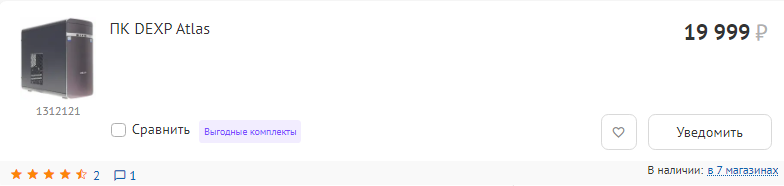 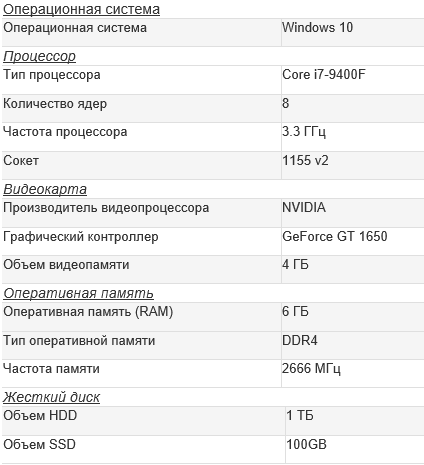 Системный блок Acer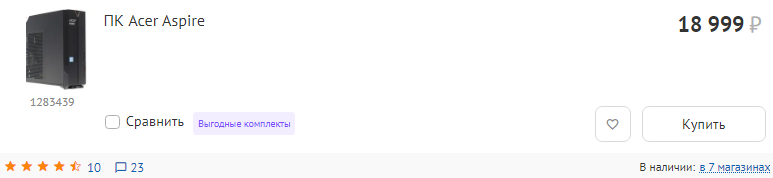 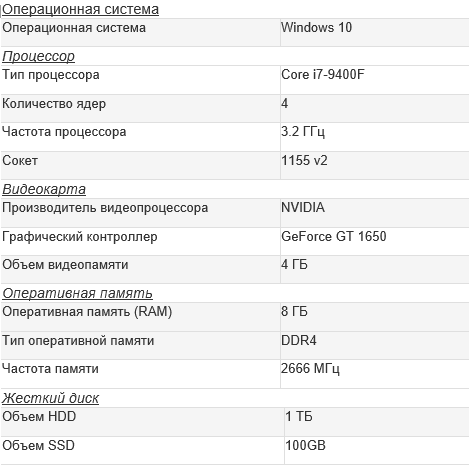 МониторыМонитор Acer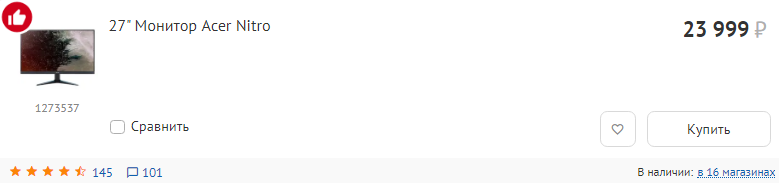 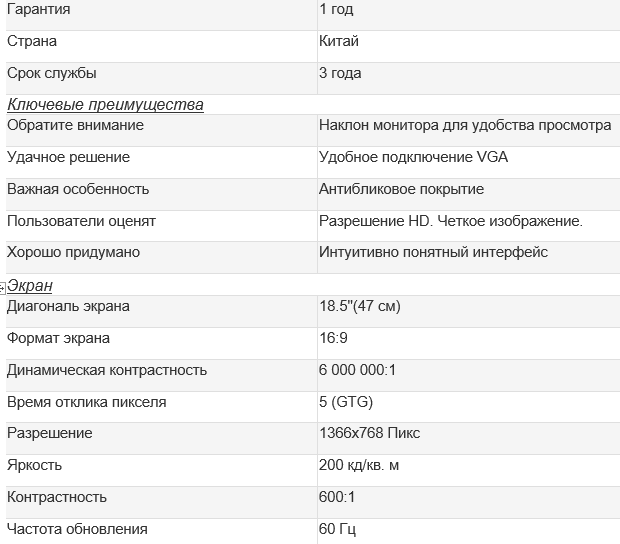 Монитор AOC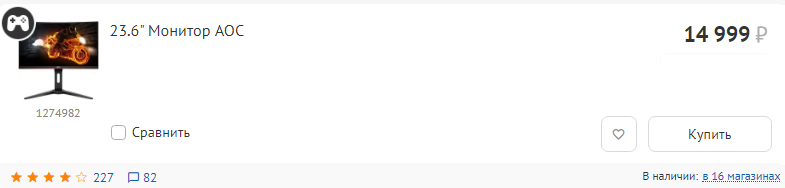 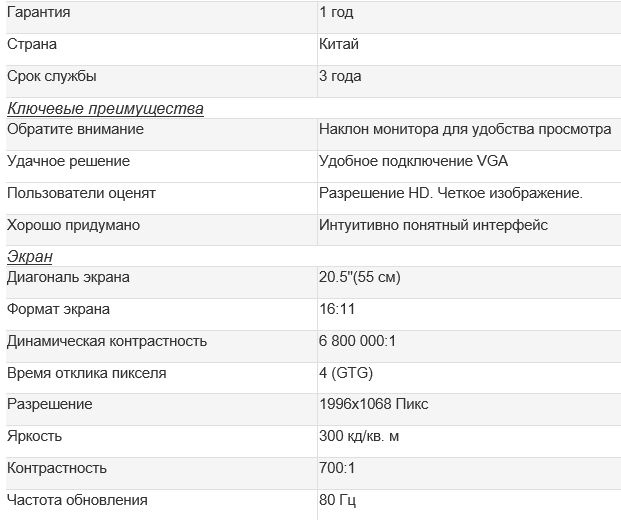 Компьютерные мыши Мышь компьютерная Logitech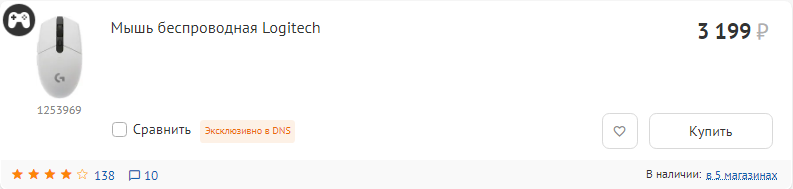 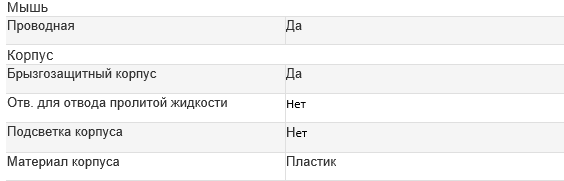 Мышь компьютерная Zet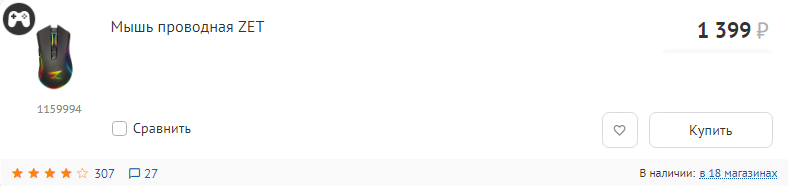 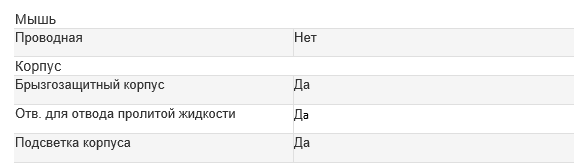 Аксессуары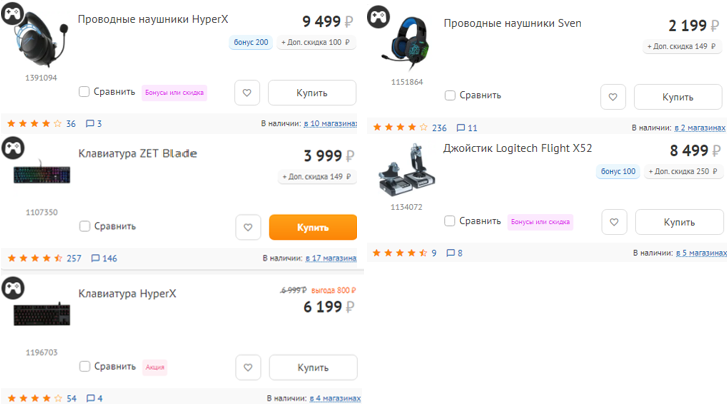 Инструмент проверкиКомпонент ПК«Комп-эксперт»«Комп-эксперт»NНВNНВКомпонент ПКМодельЦенаМодельЦенаСистемный блокМониторКлавиатураМышьИтого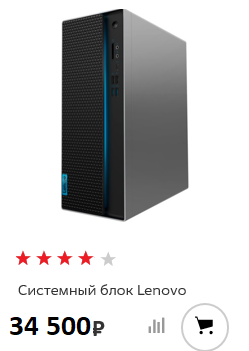 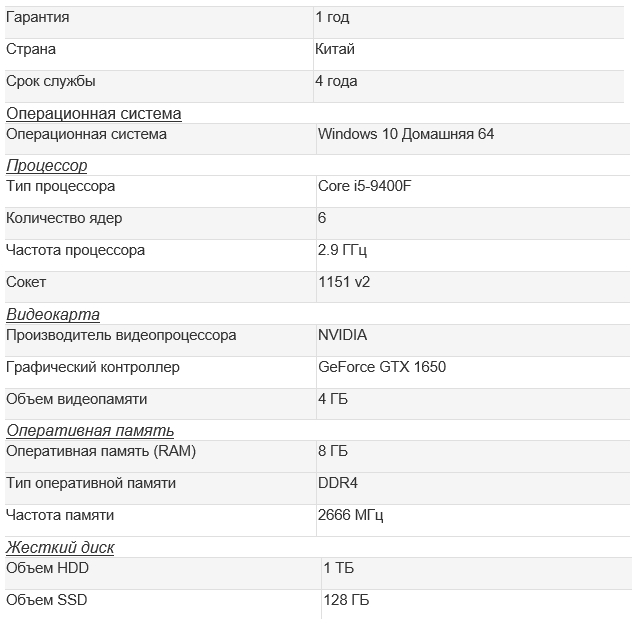 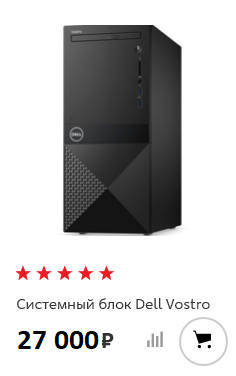 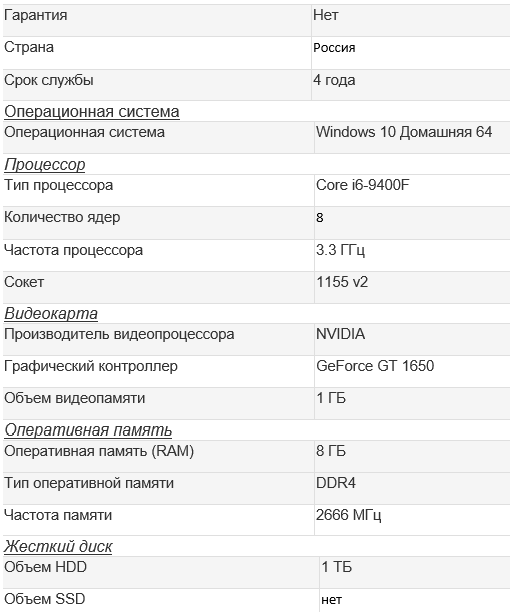 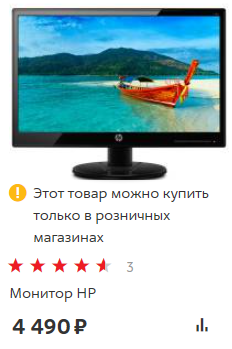 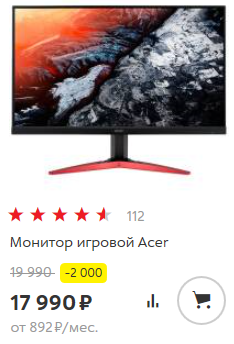 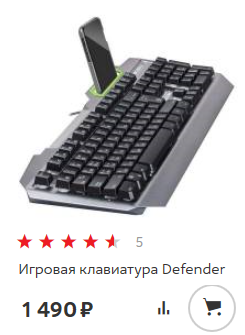 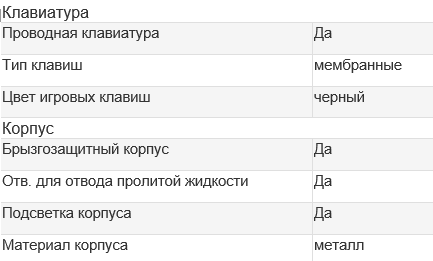 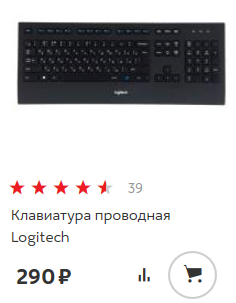 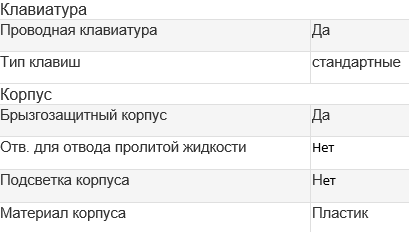 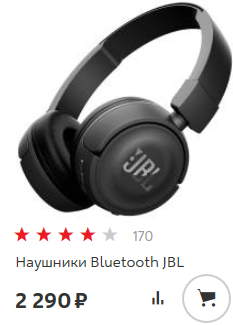 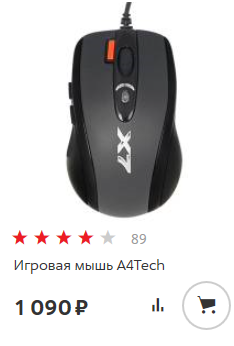 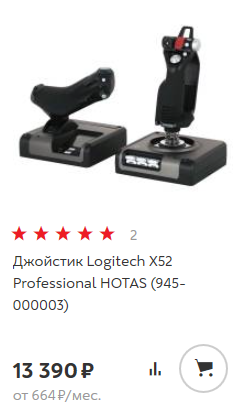 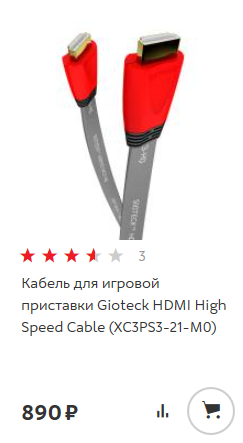 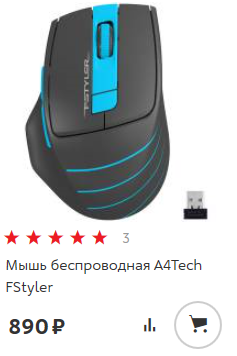 Компонент ПКН-ВидеоН-ВидеоDNCDNCКомпонент ПКМодельЦенаМодельЦенаСистемный блокDell Vostro27000ACER18999МониторHP4490AOC14999КлавиатураLogitech290ZET Blade3999МышьA4Tech FStyler890ZET1399Итого32670326703939639396За каждую правильно заполненную пару «модель-цена» 1 баллМаксимально8 балловЗа верно заполненную строку «Итого»1 баллМаксимальный балл9 баллов